Parts of SpeechNounVerbAdjective:   Adverb (How? When? Where?)Pronoun Pre-positionConjunction Interjection Meaningful Linguistic UnitsText / essayParagraphSentence:  Subject + Predicate (Verb) / complete thought (.)Clause   When you see Tom…( Dependent Clause)PhrasesWordsMorpheme (prefix, root, suffix) un-happy,  Work-ingSENTENCE- S+V/ Complete thought. Members of the Sentence FamilySubject (simple; complete).  My little sister Anna is singing loudly every evening.Predicate (Verb)Object (Direct; Indirect; Object with Preposition)Complement (Subject Complement; Object Complement) Tom seems happy.Modifier My little sister Anna is singing loudly every evening.Verb - is a part of speech and it is also the predicate in the sentence that shows the action of the subject.Verbs show action / non-action (be (state of being), emotions, mental activities, senses)Non-action verbs DO NOT take -ing. Ex. I love him. NOT: I am loving him.     BUT: He is so rude to me; I am hating him right now.  / I see you. (sense) - Anna is seeing Tom (dating)-Action verb     ***McDonald’s slogan “I’m Loving It !”   (I love it- correct grammar)VERB TYPESMain (regular “go” and irregular “went”) I have a sister. Auxiliary (helping verbs) Aux + Main Verb.   I have seen your sister.Main Verbs: go, eat, dance, do, drink, be, stand, have, see   Do you do your homework every day?   I have had a great day. / I had had a boring day.Main Verbs:  I have a sister. I have seen your sister.Transitive:  S+V+O. I have….. I see…. I opened…Intransitive: S+V.  She is crying. The birds fly.Linking: be, appear, seem, look, become, growThe girl is beautiful.  He looks tiered. The girl works every day.Ex.  Tom works hard (adv./modifier)   The job seems hard (adj./. subject complement)Auxiliary (helping verbs) Aux + Main VerbModal verbs: can, could, may, must, should, will/ would, have to, shouldPrimary verbs:  do (does, did), be (am, is, are, was, were), have (has, had), will (would)Primary Auxiliaries are used with the Main Verb to form VERB TENSES               4 Timing                         4 Categories*Yesterday  morning, I told my mom that I would meet Tom for dinner. 16 Verb Tenses:	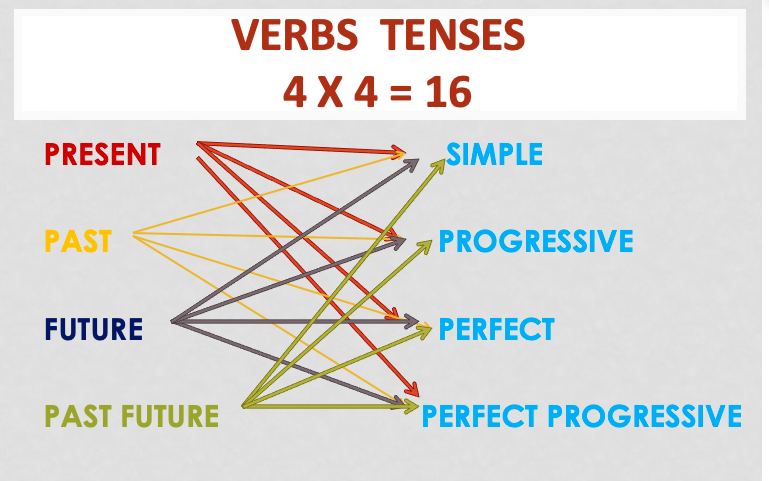 VERB TENSES WITH Tense CATEORIESSimple: main verb Present Simple:  I work on Saturdays.Past Simple:   I worked on Saturdays.Future Simple: I  will work on Saturdays.Past Future Simple: I  would work on Saturdays.PROGRESSIVE: Be (am, is, are, was, were) + main v + ingPresent Progressive:  I am working  on Saturdays.Past Progressive:   I  was working on Saturdays.Future Progressive : I  will be working  on Saturdays.Past Future Progressive: I  would be working on Saturdays.PERFECT: have (has/had) + main v +edPresent Perfect:  I have worked on Saturdays.Past Perfect:   I had worked on Saturdays.Future Perfect: I will have worked on Saturdays.Past Future Perfect: I would have worked on Saturdays.PERFECT PROGRESSIVE: have been + Verb + ingPresent Perfect Progressive:  I have been working on Saturdays.Past Perfect Progressive:   I had been working on Saturdays.Future Perfect Progressive: I will have been working on Saturdays.Past Future Perfect Progressive: I would have been working on Saturdays._________________________________ Present                               Simple         do (does, did), (In question/ negative)  PastProgressive be (am, is, are, was, were) + Verb + ing Future will+ VerbPerfect      have (has, had) + Verb + ed *Past Future would+ VerbPerfect Progressive have been + Verb + ing